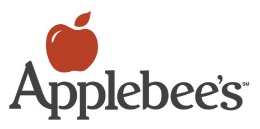 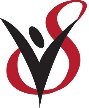 I'm attending an Applebee's® Flapjack Fundraiser breakfast to support:The Venice Symphony Youth Orchestra $10 Adult Ticket
October 13, 2018 8am-10amApplebee's 4329 S. Tamiami Trail. Venice, 
CONTACT: 941-207-8822Pancakes, sausage, scrambled eggs and beverage (coffee, orange juice, soda or tea). Ticket valid for pancake event only. Applebee's® menu items not included with purchase. No refunds/ exchanges I'm attending an Applebee's® Flapjack Fundraiser breakfast to support:The Venice Symphony Youth Orchestra $10 Adult Ticket
October 13, 2018 8am-10amApplebee's 4329 S. Tamiami Trail. Venice, 
CONTACT: 941-207-8822Pancakes, sausage, scrambled eggs and beverage (coffee, orange juice, soda or tea). Ticket valid for pancake event only. Applebee's® menu items not included with purchase. No refunds/ exchanges I'm attending an Applebee's® Flapjack Fundraiser breakfast to support:The Venice Symphony Youth Orchestra $10 Adult Ticket
October 13, 2018 8am-10amApplebee's 4329 S. Tamiami Trail. Venice, 
CONTACT: 941-207-8822Pancakes, sausage, scrambled eggs and beverage (coffee, orange juice, soda or tea). Ticket valid for pancake event only. Applebee's® menu items not included with purchase. No refunds/ exchanges I'm attending an Applebee's® Flapjack Fundraiser breakfast to support:The Venice Symphony Youth Orchestra $10 Adult Ticket
October 13, 2018 8am-10amApplebee's 4329 S. Tamiami Trail. Venice, 
CONTACT: 941-207-8822Pancakes, sausage, scrambled eggs and beverage (coffee, orange juice, soda or tea). Ticket valid for pancake event only. Applebee's® menu items not included with purchase. No refunds/ exchanges I'm attending an Applebee's® Flapjack Fundraiser breakfast to support:The Venice Symphony Youth Orchestra $10 Adult Ticket
October 13, 2018 8am-10amApplebee's 4329 S. Tamiami Trail. Venice, 
CONTACT: 941-207-8822Pancakes, sausage, scrambled eggs and beverage (coffee, orange juice, soda or tea). Ticket valid for pancake event only. Applebee's® menu items not included with purchase. No refunds/ exchanges I'm attending an Applebee's® Flapjack Fundraiser breakfast to support:The Venice Symphony Youth Orchestra $10 Adult Ticket
October 13, 2018 8am-10amApplebee's 4329 S. Tamiami Trail. Venice, 
CONTACT: 941-207-8822Pancakes, sausage, scrambled eggs and beverage (coffee, orange juice, soda or tea). Ticket valid for pancake event only. Applebee's® menu items not included with purchase. No refunds/ exchanges 